Unit 1 ReviewFill out the SWOT analysis using each of the subheadings. Strengths-What have you done well/feel comfortable withWeaknesses- Areas you need to develop/improve.Opportunities- How can you increase your grade?Threats-  Ways in which I can support you or deadlines.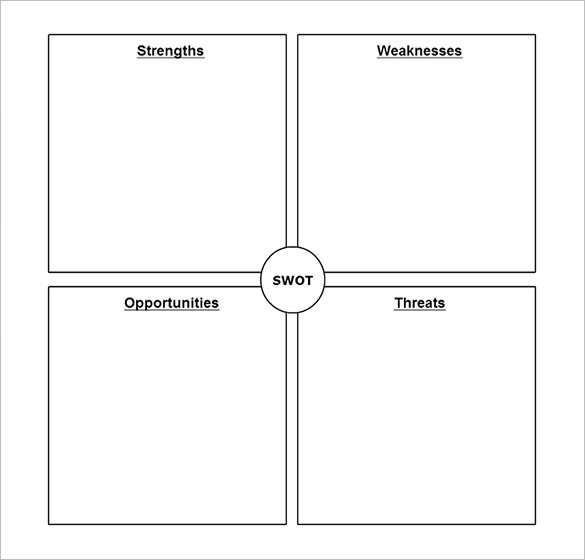 